cnPilot E410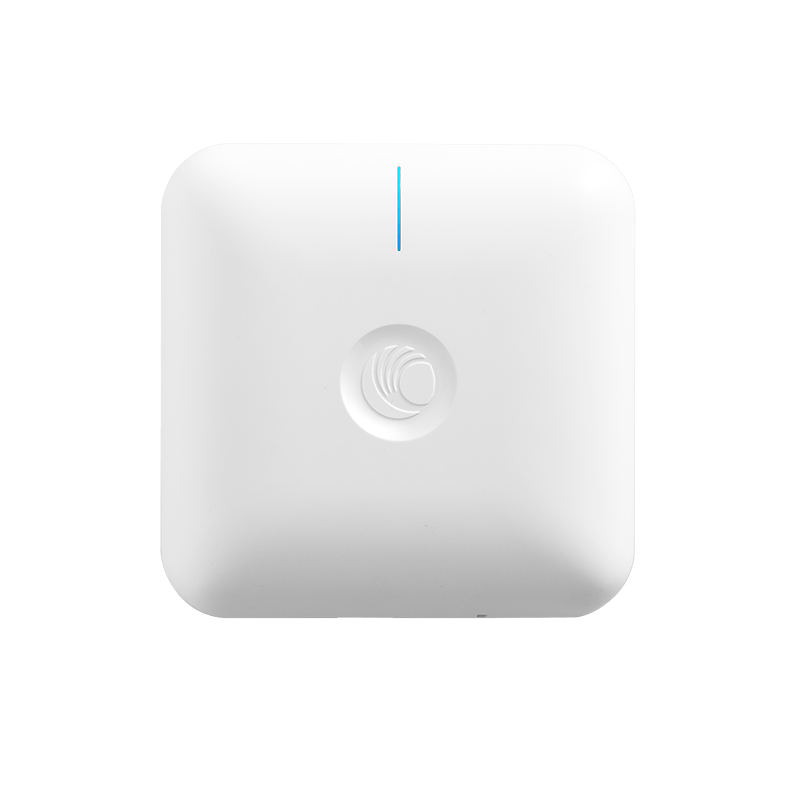 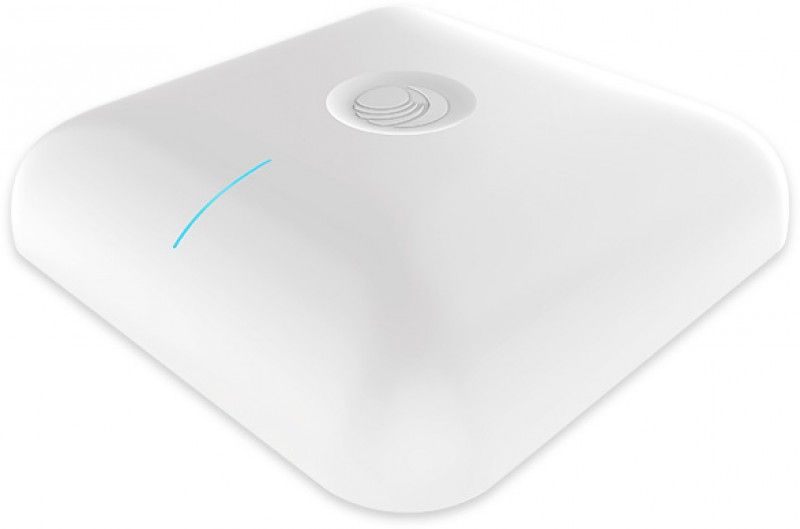 cnPilot E410 – компактная внутренняя двухдиапазонная точка доступа операторского класса, работающая в стандарте 802.11ac Wave 2, поддерживающая технологию одновременного обслуживания нескольких абонентов MU-MIMO и технологию TX Beamforming. Всё это обеспечивает надежную высокоскоростную связь и подходит для построения беспроводного доступа в нагруженных публичных сетях и многоквартирных жилых комплексах, школах и поликлиниках, магазинах и кафе, гостиницах и курортах, иначе говоря, в любых помещениях, где требуется создать надежное, высокопроизводительное Wi-Fi покрытие.Ключевые особенностиУправление посредством контроллера + автономностьОблачное или локальное управление точками доступа cnPilot E410 посредством контроллера Cambium cnMaestro. Оба варианта имеют следующий функционал:• Автоматическая настройка параметров • Отслеживание и инвентаризация оборудования • Мониторинг • Массовое обновление ПО и конфигурирование оборудования • Мгновенный обзор аварий в панели управления • Поиск и устранение неисправностей • Организация иерархических структур.Для небольших сетей (до 32 точек доступа) доступен встроенный контроллер Autopilot, который можно активировать на любой точке. Autopilot также позволяет автоматизировать процесс настройки оборудования, обновлять ПО и управлять сетью.Роуминг без использования контроллера. Производительность и простота использованияE410 обеспечивает бесшовный роуминг с поддержкой до 1000 клиентских устройств без необходимости применения отдельного сетевого контроллера! В точке доступа уже встроен портал хот-спот, который также не нуждается в работе контроллера.Монетизация: ваучеры, вход в соцсети Google+ и ФейсбукИзвлеките прибыль из Wi-Fi-услуг: управляемый контроллером гостевой доступ позволяет направить пользователей на страницу заставки с поддержкой входа в социальные сети, предоставляя вам ценную демографическую информацию. Эти функции наряду с возможностью создания тарифных планов с ограничением по времени или объему трафика, делают E410 удобным сетевым инструментом для отелей, кафе и кемпингов при организации гостевого Wi-Fi доступа.Настройки WLAN – преимущество для конечного пользователяНет ничего более неприятного, чем подключение к точке доступа, которая не дает выход в интернет! Когда соединение с критическим ресурсом, таким как внешний шлюз или AAA потеряно, E410 может отключить проблемные SSID, позволяя клиентским устройствам выбрать другую рабочую точку доступа.Mesh между внутренними и уличными точками доступа – гибкость вашей сетиMesh соединения между несколькими внутренними точками доступа E410 и уличными точками доступа, например моделями семейства E500 – удобный и простой способ расширения зоны покрытия Wi-Fi без использования проводной инфраструктуры.Обширное покрытие, высокая пропускная способность и скоростьШирокое беспроводное покрытие E410 достигается за счет максимальной мощности передатчика 25 дБм и поддержке стандарта DFS, позволяющему использовать дополнительные зарезервированные DFS-каналы в полосе 5 ГГц – всё это дает как большую гибкость, так и увеличение пропускной способности. Управление пропускной способностью посредством справедливого распределения эфира (Airtime Fairness), повышение производительности благодаря автоматическому сканированию каналов и управлению выходной мощностью (ACS + AutoRF), а также перевод клиентских устройств на каналы с более высокими скоростями (Band Steering), позволяет сети адаптироваться к постоянно меняющейся динамике клиентского окружения.Высокая плотность и доступностьПоддержка до 256 одновременных клиентских сессий, 16 SSID каналов, а также два банка памяти, в которых записано ПО текущей и предыдущей версии, означает, что точка доступа E410 гарантируют работу в среде с высокой плотностью абонентов, обеспечивает надежность и доступность связи.Без лицензий. Низкая цена – одна за комплексное решениеВсе точки доступа E-серии cnPilot поставляются и работают с бесплатным контроллером и без оплаты лицензий за осуществление управления. Вам не нужно платить за базовый функционал контроллера (управление сетями до 2000 точек доступа), обновление ПО и стандартную техподдержку. Никаких скрытых платежей. Всё это ваше, бесплатно и навсегда.Таблица технических характеристикСетевая структура точек доступа серии cnPilot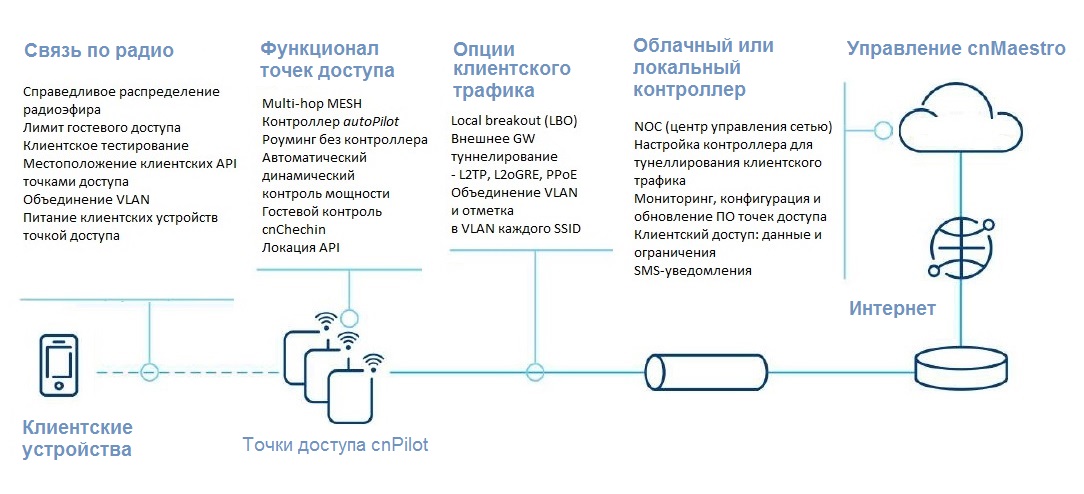 Диаграмма направленности антенны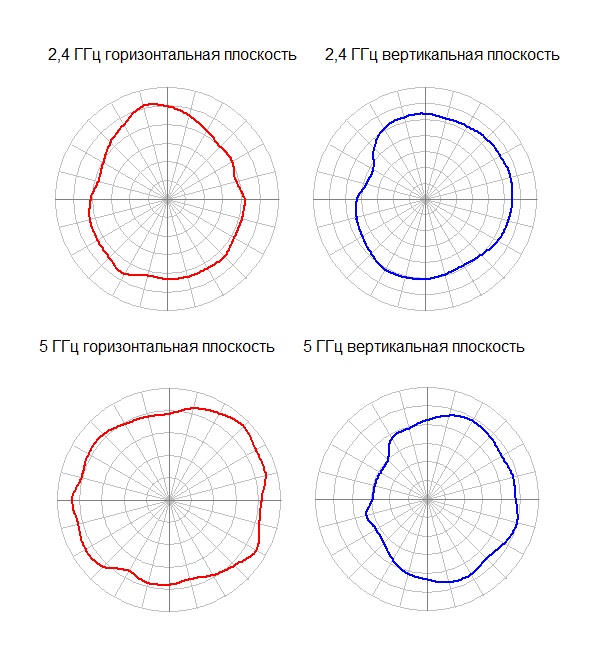 Обучающий материал – обзор и инсталляция cnPilot E410 https://youtu.be/7i7REtA4rWc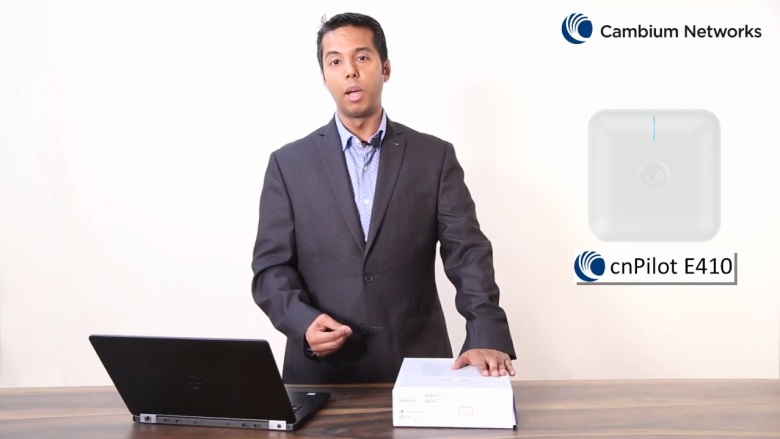 Вебинар – WiFi решения Cambium https://youtu.be/2ouLDvEvljg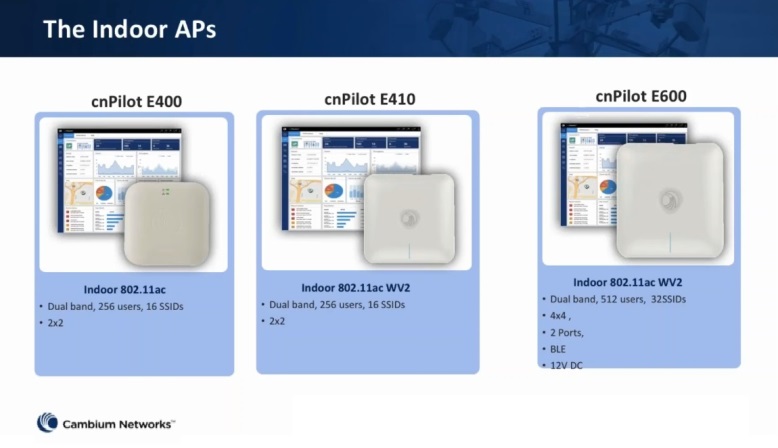 Вебинар – профессиональные решения на базе WiFi точек доступа Cambium https://youtu.be/lqDuGR-yqxo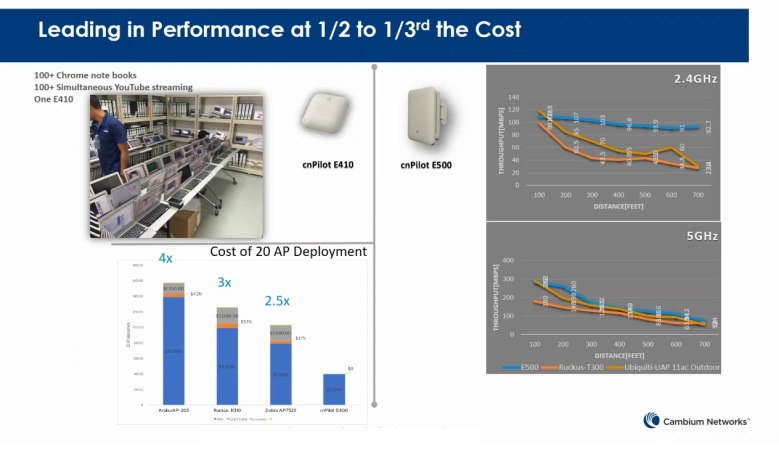 Применение оборудования cnPilot в многоквартирных домах https://youtu.be/WYrErImPy4Q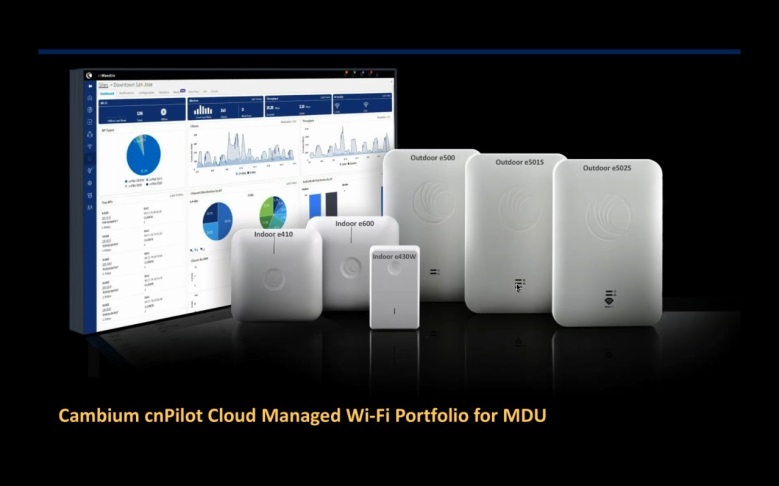 Инструкция по монтажу оборудования cnPilot E410 https://usermanual.wiki/Cambium-Networks/89FT0035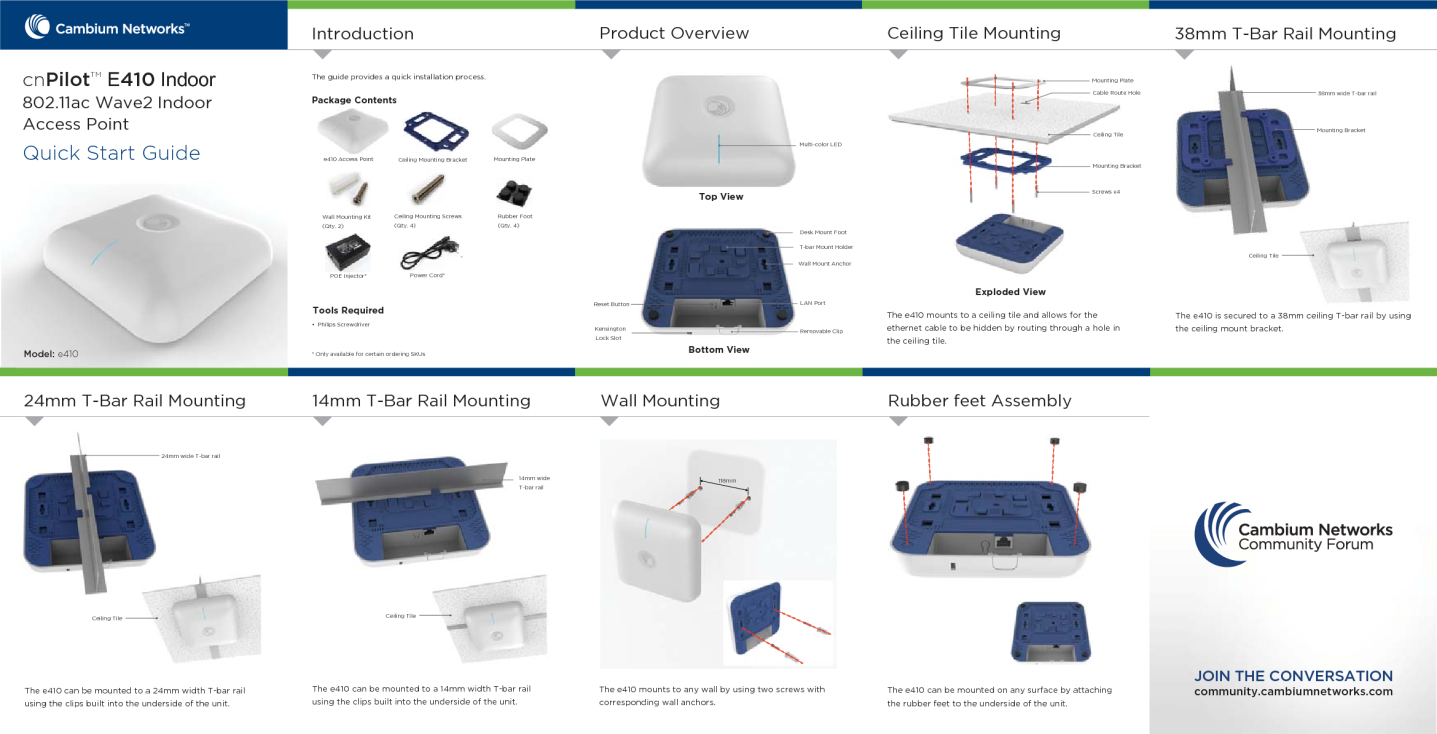 Инструкцию пользователя и другую полезную информацию о точках доступа серии cnPilot вы можете скачать, зарегистрировавшись на странице поддержки:https://support.cambiumnetworks.com/files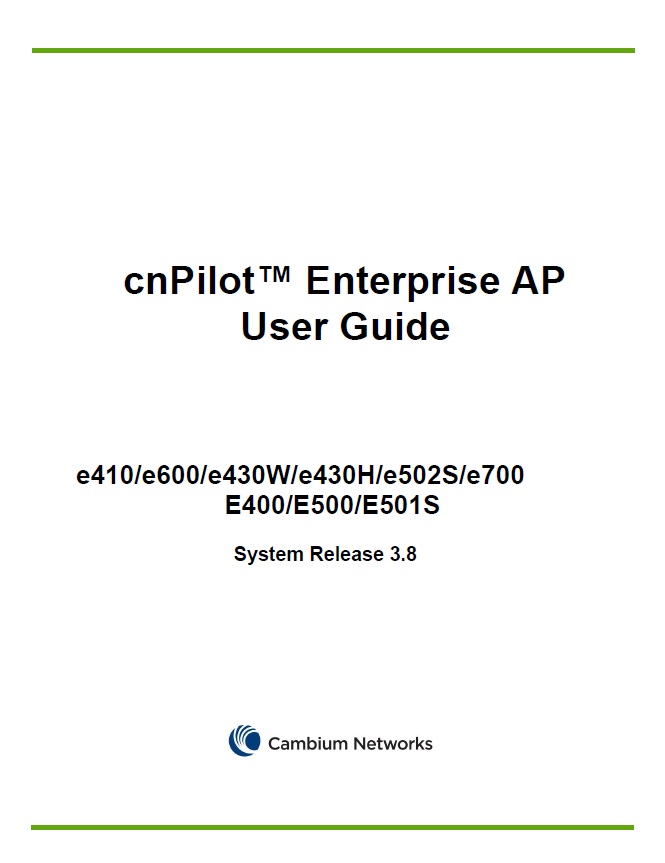 Артикулы для заказа cnPilot E410 в Армении, Азербайджане, Белоруссии, Казахстане, России, Таджикистане, Туркменистане, Украине и Узбекистане.ПараметрЗначениеЧастота2,4 ГГц: 2,4 – 2,484 ГГц5 ГГц: 5,15 – 5,85 ГГц, с поддержкой функции DFSСтандартыIEEE 802.11a/b/g/n/ac Wave 2, а также другие, сертифицированные Wi-Fi альянсом стандарты: 802.11 h/d/r/u/wАнтенна2x2 MIMO, встроенная, всенаправленная 360° (OMNI)ПоляризацияЛинейная поляризация в вертикальной и горизонтальной плоскостиКоэффициент усиления антенны4,55 dBi в диапазоне 2,4 ГГц
4,25 dBi в диапазоне 5 ГГцДистанция, радиус покрытия180 мКоличество поддерживаемых клиентов256Максимальная скорость передачи данных1,267 Гбит/сКоличество SSID16, суммарно в двух диапазонахMeshMulti-hop Mesh, поддержка уличных и внутренних точек доступа, автоматическое восстановление Mesh-соединенияПорт Ethernet1 порт Gigabit Ethernet 10/100/1000 MbpsПитаниеИнжектор стандарта 802.3af (в комплекте поставки) или питание от любого коммутатора с PoE-портомМощность передатчика25 dBmПотребляемая мощность13 Вт (максимально)Индикация2 цветных светодиода, отображающие статусы контроллера и точки доступаФизическая защитаГнездо замка Kensington LockТемпература эксплуатации0 0C ~ +50 0CГабариты17 x 17 x 4,1 смВес384 гНомер модели (общий для всех артикулов): АртикулОписаниеРегионPL-E410X00A-RWcnPilot E410 Indoor (ROW) 802.11ac wave 2, 2x2, APAPAC, CALA, MEA и не члены ЕвросоюзаPL-E410PEUA-RWcnPilot E410 Indoor (ROW with EU cord) 802.11ac Wave 2, 2x2, AP with PoE InjectorAPAC, CALA, MEA и не члены ЕвросоюзаPL-E410PXXA-RWcnPilot E410 Indoor (ROW, No cord) 802.11ac Wave 2, 2x2, AP with PoE InjectorAPAC, CALA, MEA и не члены ЕвросоюзаДополнительная гарантияДополнительная гарантияДополнительная гарантияEW-E1PLE4XX-WWcnPilot E4XX Extended Warranty, 1 Additional YearВсе регионыEW-E2PLE4XX-WWcnPilot E4XX Extended Warranty, 2 Additional YearsВсе регионыEW-E3PLE4XX-WWcnPilot E4XX Extended Warranty, 3 Additional YearsВсе регионыEW-E4PLE4XX-WWcnPilot E4XX Extended Warranty, 4 Additional YearsВсе регионыEW-LLPLE4XX-WWcnPilot E4XX Limited Lifetime WarrantyВсе регионы